CALL FOR INSTRUCTORS:Program Guidelines and PrioritiesThe Monterey Peninsula Regional Park District (MPRPD) is seeking Outdoor Educators for its Let’s Go Outdoors! (LGO!) Activities Guide.Connect with us as we create our newest LGO! guide geared to get residents, neighbors, and friends outdoors.  We are looking for enthusiastic, skilled individuals who want to share their knowledge about the Monterey Peninsula region.  If you have a passion for the outdoors and want to share your interests in nature-related programming, please complete a proposal form (available online).Priority consideration is given to programs that: Support of the mission of MPRPD. Are conservation, sustainability, and ecologically oriented.  Explore the richness and diversity of the Monterey Peninsula’s natural and cultural history. Are educational, inquiry-based, and thematic in approach.   Demonstrate professionalism, as instructors must be positive role models.  Completed proposals will be reviewed carefully.  Selected instructors will be contacted for an interview.  All instructors will work under contract, which will specify the services being provided including date, time, age range, and location. Instructors will be subject to a livescan (fingerprint) background check. All programs are free to participants and will be advertised in the MPRPD’s LGO! Adventure Activities Guide. 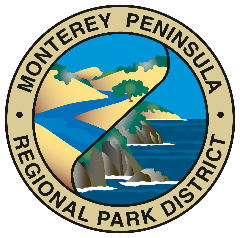 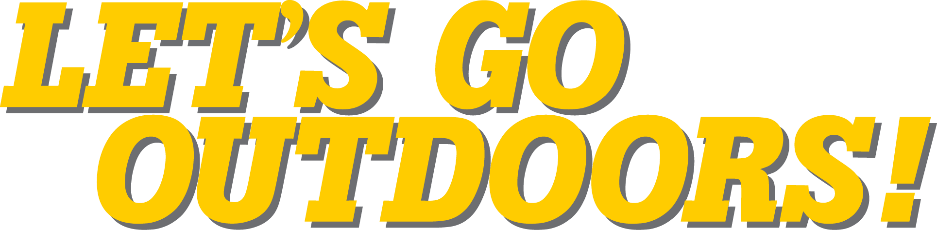 SUBMIT YOUR PROPOSAL NOW!To download a MPRPD Program Proposal form, visit mprpd.org/let-s-go-outdoors or contact Environmental Education and Community Outreach (EECO) staff at 831.372.3196 x102 or by email at LGO@mprpd.org to have an application sent to you. The program proposal form is in a PDF format.  You will need to download Acrobat Reader to view and fill out digitally. TO SUBMIT A PROPOSAL:Follow the prompts included on the PDF form. Or return completed Program Proposal Form (hardcopy or electronic) and other proposal materials to:   Monterey Peninsula Regional Park District c/o ECCOP.O. Box 223340 Carmel, CA 93922Email:  LGO@mprpd.org In accordance with federal law, MPRPD will hire or contract only individuals who are legally authorized to work in the United States. As a condition of employment, you will be required to present proof of identity and employment eligibility.MPRPD IS AN EQUAL OPPORTUNITY EMPLOYER February 2023 - Monterey Peninsula Regional Park District - MPRPD 